Izjavljamo, da imajo v Tebeli 1 navedeni stroji/oprema ustrezne tehnične značilnosti, potrebne za delovanje in izpolnjujejo veljavne norme ter standarde.da smo na osnovi proučevanja in pridobivanja ponudb ter potreb na trgu izbrali najugodnejšo in za izvedbo projekta investicije najprimernejšo možnost.da bomo vse stroje / opremo knjižili kot osnovna sredstva – po nakupu bodo zavedeni v knjigi osnovnih sredstev in opremljeni z inventarnimi številkami, da bodo ostali v naši lasti in v uporabi na naslovu izvajanja projekta začetne investicije vsaj še       let-a po zaključku projekta začetne investicije, to je do       in da jih ne bomo posojali ali dali v uporabo drugim pravnim in/ali fizičnim osebam.Tabela 1: Stroji / oprema za izvedbo projekta začetne investicijeDatum:      Ime in priimek:				Podpis:REPUBLIKA SLOVENIJA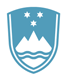 MINISTRSTVO ZAGOSPODARSKI RAZVOJ IN TEHNOLOGIJO
Razpisni obrazec št. 6: 
Izjava glede strojev/opreme 1. Prijavitelj, naziv:       2. Naziv projekta:       Naziv stroja/opremeŠtevilka predračunaIzdajatelj predračunaVrednost, EUR z DDV12345678910111213141516